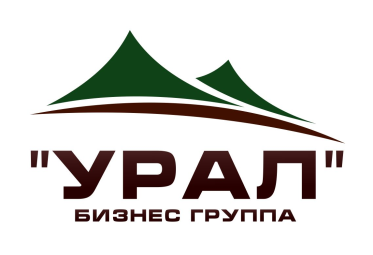 Карта предприятияПолное официальное наименование  предприятия Общество с ограниченной ответственностью “Бизнес группа “Урал”Сокращенное наименование предприятияООО “БГ “Урал”Генеральный директорЗименко Анастасия СергеевнаИНН6658476939КПП665801001ОГРН1156658067367ОКПО41728541Юридический адрес620109, г. Екатеринбург, ул. Крауля, 2, оф.94Телефон (факс)+7 (343) 207-57-05Электронная почтаinfo@bgural.comНомер расчетного счета40702810116540027311Наименование учреждения банкаУральский Банк ПАО «Сбербанк России»Местонахождение учреждения банкаг. ЕкатеринбургКорреспондентский счет банка30101810500000000674БИК046577674